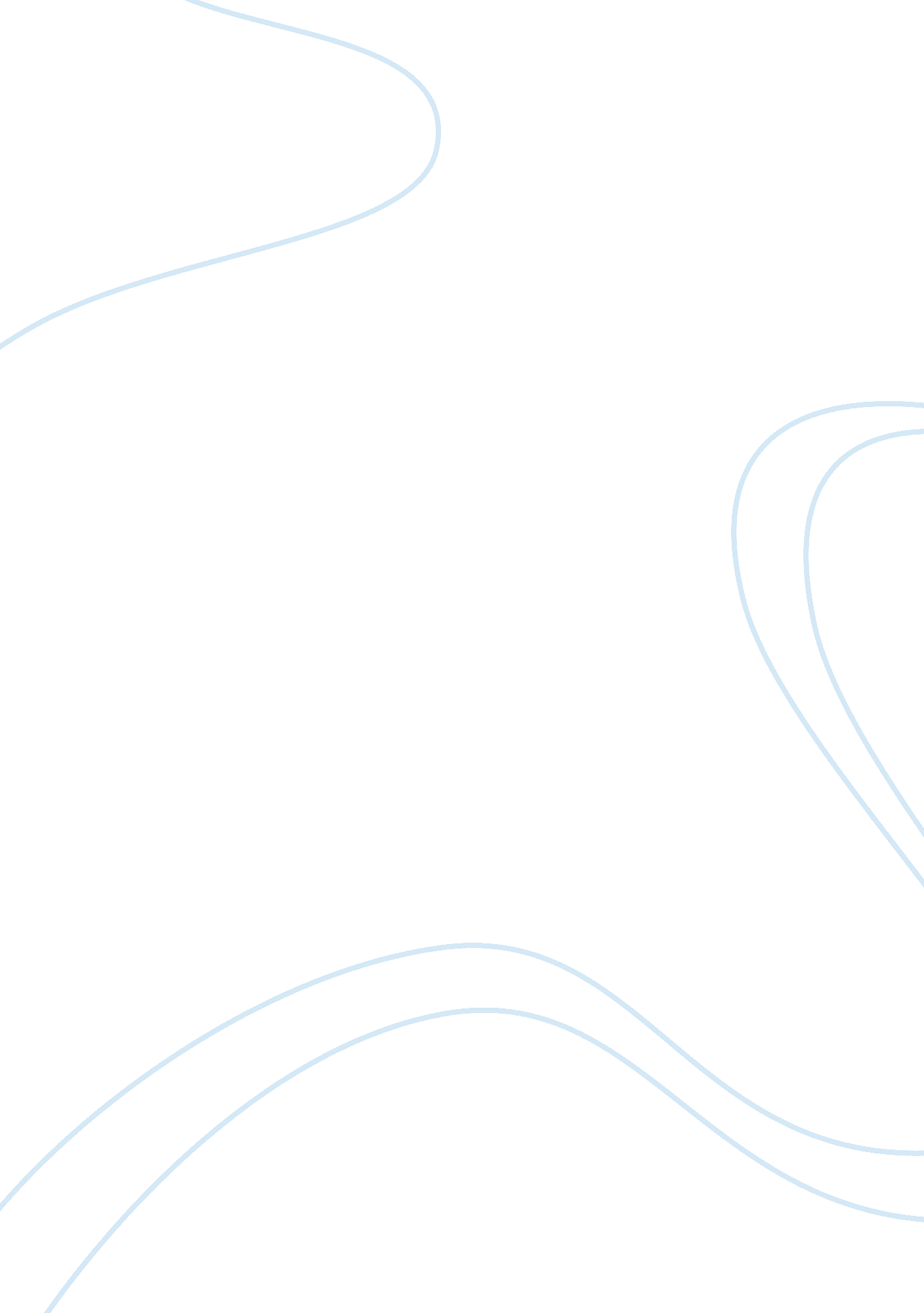 The wesleyan way of salvation theology religion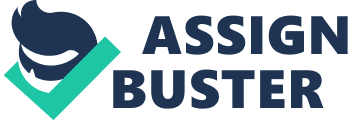 To understand the Wesleyan Way of Salvation we must foremost understand the people or individual who fashioned this doctrine. The followings of Methodism or Wesley, as they were called, are a combination of two outstanding denominations found in the early 1800s, the evangelical and holiness Christian denominations. The primogenitor of this motion, some theologists have said, is a adult female named Susanna Wesley, the girl of a non-conformist curate in London, who joined the church at the age of 13. She married Samuel Wesley, an pedagogue at Oxford, and together they produced 19 kids. Susanna taught her kids at place, until they went off to college, passing peculiar clip with each of them separately assisting to further their God given gifts. This possibly the instance but the outstanding figure that is associated with the Wesleyan and Arminian philosophy of Methodism is her boy John Wesley. John who died at the age of eighty-eight was a merchandise of the rapprochement period. John attended Charter House School until he was 17 and shortly after began his surveies at Oxford [ Christ Church College ] in 1720. After his formal instruction and a brief family at Lincoln College, John accepts a teaching place, which provided him a stipend and housing. It was in 1728 he was ordained an Elder or Priest and began a ministry with his male parent as a Curate or priest. John lived with a struggle between spiritual instructions. He ne’er wanted to divide from the Church of England, but he began go toing meeting with his brother Charles and the meeting began to develop into a regular clip for Bible reading and worship with prays. In their lives at that clip, they began to happen that true faith is in the bosom, and with that development of methods to religion came into their lives. John began to take this message to the streets one time the Church of England did non desire him prophesying from their daiss any longer. John focused on an inward piousness, inward pureness of the bosom, and the methods that would attest the inward pureness outward. This pureness begins, but is non limited to the effectual understanding of Bible, experience, unwritten history or tradition, and ground. Together these rules help to determine the Methodist Analogy of Faith, which states that Bible should construe Bible. When proclaiming the word either through written or unwritten signifier one should ne’er merely threading text, Bible, together to do it sound delighting to the ear. As members of the Methodist Church, we believe the instructions of John Wesley and the Doctrinal Standards set Forth by the Articles of Religion, which is in The Book of Discipline of The United Methodist Church. The Wesleyan Way of Salvation begins with the creative activity narrative and continues through the autumn, the entryway of wickedness and decease, entire corruption, the moral compass, anticipatory grace, the cross, warranting grace, consecrating and honing grace. These beliefs and these signifiers of grace are cardinal to the Methodist belief system. God ‘ s manner of redemption Begins with Genesis 1: 27 “ God created adult male in His ain image, in the image of God He created him ; male and female He created them. ”[ 1 ]God created world, and one time God created everything God said, it was good. Everything was good therefore came original created goodness. Nevertheless, when adult male disobeyed God, by eating from the fruit of the out tree in the Garden of Eden, wickedness came into the universe. Sin became a portion of humanity and bookmans and theologists called it The Fall. The autumn of humanity, caused humanity to be cut off from the Godhead ; nil could be worse than being cut off from the Godhead, nil could be worse than being separated from God. The inability to talk to the Godhead and experience his presence was the worst enfeebling thing for humanity. This separation from God is called Entire Depravity. Entire corruption is non what God wants for humanity. God does non desire the universe to be filled with wickedness he wants humankind to be as he created it. God choose to hold a universe free from wickedness a universe God created and called or deemed it good. This is the first pure act of grace, which God chose to organize world in his image. Then the autumn happened and a 2nd act of grace was given to humankind, an unmerited forgiveness. Prevenient Grace has to come in and emancipate us from wickedness. Bible state us “ all have sinned and fallen short of the glorification of God. ”[ 2 ]( Romans 3: 23 ) That “ the rewards of wickedness is decease, but the free gift of God is ageless life in Christ Jesus our Lord. ”[ 3 ]( Romans 6: 23 ) That “ God demonstrates His ain love toward us, in that while we were yet evildoers, Christ died for us. ”[ 4 ]( Romans 5: 8 ) Nevertheless, through it all “ the free gift of God is ageless life in Christ Jesus our Lord. ”[ 5 ]( Romans 6: 23 ) We have been given a gift but we have to accept the gift. If we are to believe in the Analogy of Faith, which states that Bible should construe Bible, so we must understand that we do non hold natural free will. Methodist do non believe in natural free will in the sense that we choose to follow Christ all of our ain agreement, but we do hold the free will to accept him thanks to prevenient grace, given to us through Christ decease on the cross. Anticipatory grace, which is “ God ‘ s grace coming before our believing in Christ, ”[ 6 ]is offered to everyone even if we do non needfully believe in Christ. In other words, anticipatory grace is universally available, it is offered to everyone, non merely a choice few as with other belief systems. God is at work in the life of every individual in the universe, from the clip of birth, pulling him or her to the land. However, if we are willing to accept Christ as our Lord and savior, and believe that he is the lone boy of God who died for our wickednesss, and we are willing to repent of our wickednesss we shall be saved. Now we have to understand that we do non come to the realisation of Christ on our ain. Article eight Teachs that Methodist reject the idea of natural free will because that would intend that worlds are able to salvage themselves. This we know is non true. Due to the autumn of adult male we are non able to take God, we are lost to this apprehension. However, Christ restored our ability to link with the Godhead. His forfeit allowed anticipatory grace to open our Black Marias and heads to what God would hold us to make ; worlds are able to have God because God has given us the ability to take him. Methodist believes that we have a free will by grace non by nature. Methodist believe that humanity is created in the image of God. If we are cut off from the Godhead, we are lost, we have no moral image of God we have no ability to understand why we are holy, set apart from wickedness, and therefore we fall prey to things that are non like Christ. Likewise, without the natural and political image of God we have no freedom to take up for societal justness. We have no manner of protesting or battling the incorrect being done in society. Once we believe in Christ, we are lead to repentance, which is a deep feeling of compunction or sorrow. This intense signifier of sorrow so leads to an waking up or disclosure. During the autumn we lost the image of God. The image of God is moral, natural and political in nature. The fact that A is without the natural image of God we are non free, we have lost our ability to understand right from incorrect. Our actions are non alining with the Godhead. God gave us his natural image to be free and when it is off from the moral we are now free from nil. We are out of control. There is no end our usher to assist reconstruct what has been lost. All of the images of God, moral, political, and natural are all still in working order it is merely that we are unable to barricade wickedness from come ining. However, one time we have been restored we are so awakened to all the wickedness and incorrect behaviors we have partaken. We are able to come to his or her senses so to talk. This is displayed in many different ways ; the outward marks may include but are non limited to, shouting, groaning, or swaying back and Forth as reported by those go toing historical cantonment meetings. These marks or actions were seen as the presence of God or what we call the Holy Spirit at work on the interior attesting itself on the exterior. However, it is through the cross of Christ, that we begin to reconstruct the moral, natural and political values of humanity. It is merely when the moral image of God is to the full restored that we can be considered perfect. Granted flawlessness is a province all Methodist are endeavoring to accomplish. It is non every bit simple as it may look. Salvation is found in the Restoration of humanistic disciplines moral, natural, and political values. Wesley taught that flawlessness could be restored by undergoing sanctification. Wesley stressed to his temporalty that the cross represents anticipatory grace in the life of a Christian, and that figures like the prophesier, the priest, and the king all have one thing in common, Jesus is present in all three offices of Christology. The prophesier informs people of God ‘ s will. While the priest advocates for the people before God seeking forgiveness for the wickednesss committed, and the male monarch leads the people in the manner that God would hold them to travel. Redemption is existent, Methodist believe that in order to derive redemption asA a relationship or compact betweenA people and GodA we have to believe that Jesus Christ is God ‘ s lone boy and that he did in fact dice on the cross as a ransom for the wickednesss of the full universe. We besides believe that he arose once more in three yearss suppressing decease and the grave. Christ died for the pardoning of our wickednesss, which should intend that everyone is saved but in our belief, we have to accept this as fact. We do non believe in works righteousness but we have to understand that Christ elected to decease on the cross and as he told his adherents if any adult male is to follow him they must besides take up their cross. This does non intend thr wooden cross in the actual sense. The cross signifies the battle between good and evil. Daily saints struggle between the old them and the new creative activity that the sanctum spirit has created. Once we have accepted Christ we are so restored to God ‘ s household of trusters. Humankind is brought back into the context in which God created them to be in. Not being lost in wickedness is the figure one thing that Christians are to avoid. However, God loves humanity so much that he gave his lone boy as a life forfeit for our wickednesss, long before we are born. God ‘ s love is the get downing point for all of our beliefs. “ For God so loved the universe, that He gave His lone begotten Son, that whoever believes in Him shall non die, but have ageless life. For God did non direct the Son into the universe to judge the universe, but that the universe might be saved through Him. ”[ 7 ]( John 3: 16-17 ) God loves us so much that he does non want us to die for wickednesss that we have committed. Today the Methodist denomination is one of the largest in the universe. It includes the World Methodist Council, the AME Church, the AME Zion Church, the Church of the Nazarene, the CME Church, the Free Methodist Church, the Methodist Church of Southern Africa, Great Britain, Ireland, India, and the denomination in which I am a campaigner for ordination, the United Methodist Church Universal. Over the old ages, the figure of Methodist have diminished due to the rebellion of non-denominational churches. Yet, the methods of the Methodist churchs are still a strong presence in the universe. Wesley ‘ s Way of Salvation may look to be a long a taxing procedure, but when you think of humanity and the fact that life happens and wickednesss is at that place to do anyone to fight with who they are in Christ and why they should stay true to this denomination. 